MILES DE PERSONAS RECLAMAN LA PAZ Y DERECHOS PARA LOS PRESOS DE PARIS.Tras la llegada de las columnas de cárceles a la estación de tren de Montparnasse, ha partido la multitudinaria marcha que bajo el lema “Bakea Euskal Herrian: Orain presoak” ha reunido miles de personas en París.Tras el sonido de los cencerros de los ‘joaldunak’ marcharon en primera fila parlamentarios y miembros de los ‘artesanos’ tras ellos, familiares de los presos y detrás, miles de ciudadanos llegados de toda Euskal Herria. Y es que a los manifestantes que ya se encontraban desde los días previos en París, se han sumado los que llegando esa mañana en dos trenes especiales que han salido de Hendaia y decenas de autores.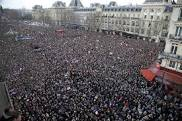 La manifestación, en la que se han podido ver ikurriñas y carteles reclamando la amnistía y el regreso de los presos “a casa”, han contado con una destacada presencia de representantes de la asociación de familiares de presos, Etxerat, que han portado una pancarta gigante en la que se podía leer ‘les queremos en casa´.Los ‘artesanos de la paz’, que facilitaron el desarme de ETA el pasado 8 de abril en Baiona, han pretendido, mediante esta movilización en la capital francesa, ayudar a la consecución de la paz exigiendo el fin de “las medidas se excepción” para los presos, un primer paso “en la resolución global” de la cuestión de los presos. En concreto, reclaman al Gobierno francés de cuatro medidas: El traslado de los presos a cáceles próximas, en concreto a las de Mont Marsan y Lannemezan; la liberación de los presos gravemente enfermos; la posibilidad de libertad condicional para quienes cumplan las condiciones según el régimen común; y la supresión del estatus de Detención Particularmente Señalado (DPS), que fija restricciones penitenciarias. 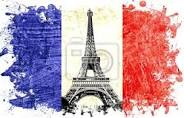 Laura Becerra (1º B)